Práce:			bakalářská Posudek: 		vedoucíhoPráci hodnotil: 		Mgr. Radek Schuster, Ph.D.Práci předložila:	Pavel Kletečka Název práce: 		Paradoxy a kontroverze Quinovy filosofie1.	CÍL PRÁCE (uveďte, do jaké míry byl naplněn):Autor si klade za cíl „analyzovat základy filosofie amerického filosofa Willarda Van Ormana Quina a současně je kriticky zhodnotit.“ V rámci nároků kladených na bakalářskou práci lze tento cíl považovat za přesvědčivě splněný.2.	OBSAHOVÉ ZPRACOVÁNÍ (náročnost, tvůrčí přístup, proporcionalita teoretické a vlastní práce, vhodnost příloh apod.):Práce je přehledně rozdělena do tří hlavních části: nejprve se autor souhrnně věnuje životu a dílu Willarda Van Ormana Quina v kontextu analytické tradice, následně přibližuje hlavní pilíře Quinova myšlení (odmítnutí dichotomie analytický-syntetický a redukcionismu, holismus, fyzikalismus, nevymezitelnost reference a neurčitost překladu, naturalizace epistemologie) a v závěru se soustředí na kontroverze, jež vyvstávají v souvislosti s tématy nevymezitelnost překladu a (ne)existence analytické pravdivosti.3.	FORMÁLNÍ ÚPRAVA (jazykový projev, správnost citace a odkazů na literaturu, grafická úprava, přehlednost členění kapitol, kvalita tabulek, grafů a příloh apod.):Jazykový projev autora je kultivovaný. Objevují se jen drobné stylistické prohřešky. Výklad je přehledný a srozumitelný. Autor pracuje s primárními i sekundárními zdroji v češtině i angličtině.Citace a bibliografické odkazy jsou konzistentní a odpovídají požadované intepretaci normy. Grafická úprava je pečlivá a odpovídá standardům KFI pro bakalářské práce.4.	STRUČNÝ KOMENTÁŘ HODNOTITELE (celkový dojem z práce, silné a slabé stránky, originalita myšlenek apod.):Autor se tvůrčím způsobem vypořádal s dosti náročným tématem. Práci pokládám za zdařilou. 5.	OTÁZKY A PŘIPOMÍNKY DOPORUČENÉ K BLIŽŠÍMU VYSVĚTLENÍ PŘI OBHAJOBĚ (jedna až tři):Jaká z Quinových myšlenek Vám připadá nejvíce kontroverzní? Zdůvodněte.6.	NAVRHOVANÁ ZNÁMKA (výborně, velmi dobře, dobře, nevyhověl): 	výborněDatum: 	22. 5. 2013							Podpis: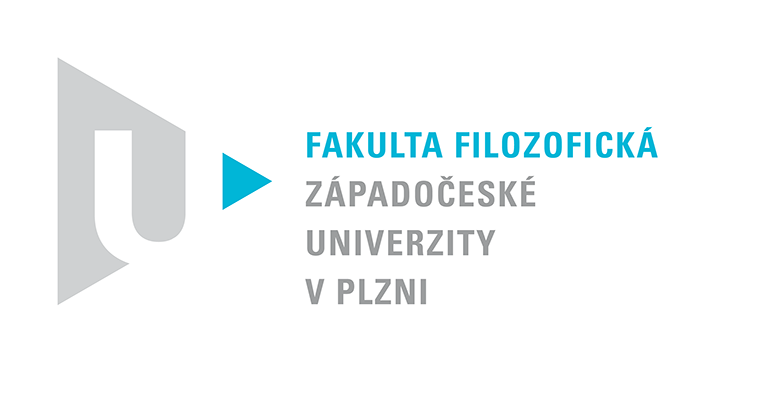 Katedra filozofiePROTOKOL O HODNOCENÍ PRÁCE